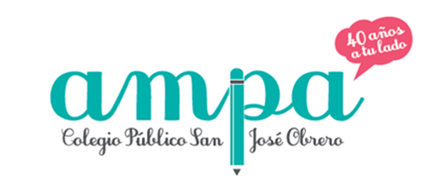  HOJA INSCRIPCIÓN XVI CARRERA DE LA MUJER 2020 - MADRID, DOMINGO10 DE MAYONombre y apellidos de la corredora: ... ...................................................................................................Nº D.N.I.: .................................... (obligatorio adjuntar fotocopia)Edad: ............E-mail: ........................................................................................Teléfono: .............................................Asociada:   SI  NO  (rodear lo que proceda)Talla camiseta:    S    M    L   XL  XXL (la talla es orientativa, rodear la que proceda)IMPORTANTE: Antes, durante y después de la carrera, tanto la organización de la Carrera como el AMPA, harán  fotografías/videos, para guardar un bonito recuerdo de esta experiencia, por favor indica si contamos con tu autorización para que este material pueda aparecer en los medios que el AMPA estime oportunos (web, presentaciones AMPA, revista digital del cole, etc.)SI/NOHOJA INSCRIPCIÓN XVI CARRERA DE LA MUJER 2020 - MADRID, DOMINGO 10 DE MAYONombre y apellidos de la corredora: ... ...................................................................................................Nº D.N.I.: .................................... (obligatorio adjuntar fotocopia)Edad: ............E-mail: ........................................................................................Teléfono: .............................................Asociada:   SI  NO  (rodear lo que proceda)Talla camiseta:    S    M    L   XL  XXL (la talla es orientativa, rodear la que proceda)IMPORTANTE: Antes, durante y después de la carrera, tanto la organización de la Carrera como el AMPA, harán  fotografías/videos, para guardar un bonito recuerdo de esta experiencia, por favor indica si contamos con tu autorización para que este material pueda aparecer en los medios que el AMPA estime oportunos (web, presentaciones AMPA, revista digital del cole, etc.)SI/NO